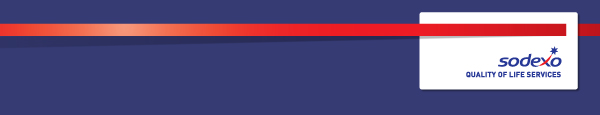 Function:Function:Function:Function:Defence and Government Services (DWP Integrator)Defence and Government Services (DWP Integrator)Defence and Government Services (DWP Integrator)Defence and Government Services (DWP Integrator)Defence and Government Services (DWP Integrator)Defence and Government Services (DWP Integrator)Defence and Government Services (DWP Integrator)Defence and Government Services (DWP Integrator)Defence and Government Services (DWP Integrator)Job:  Job:  Job:  Job:  Finance Manager, IntegratorFinance Manager, IntegratorFinance Manager, IntegratorFinance Manager, IntegratorFinance Manager, IntegratorFinance Manager, IntegratorFinance Manager, IntegratorFinance Manager, IntegratorFinance Manager, IntegratorPosition:  Position:  Position:  Position:  Job holder:Job holder:Job holder:Job holder:Immediate manager 
(N+1 Job title and name):Immediate manager 
(N+1 Job title and name):Immediate manager 
(N+1 Job title and name):Immediate manager 
(N+1 Job title and name):Andy Parbery, Finance Manager - IntegratorAndy Parbery, Finance Manager - IntegratorAndy Parbery, Finance Manager - IntegratorAndy Parbery, Finance Manager - IntegratorAndy Parbery, Finance Manager - IntegratorAndy Parbery, Finance Manager - IntegratorAndy Parbery, Finance Manager - IntegratorAndy Parbery, Finance Manager - IntegratorAndy Parbery, Finance Manager - IntegratorAdditional reporting line to:Additional reporting line to:Additional reporting line to:Additional reporting line to:Position location:Position location:Position location:Position location:Caxton House, LondonCaxton House, LondonCaxton House, LondonCaxton House, LondonCaxton House, LondonCaxton House, LondonCaxton House, LondonCaxton House, LondonCaxton House, London1.  Purpose of the Job1.  Purpose of the Job1.  Purpose of the Job1.  Purpose of the Job1.  Purpose of the Job1.  Purpose of the Job1.  Purpose of the Job1.  Purpose of the Job1.  Purpose of the Job1.  Purpose of the Job1.  Purpose of the Job1.  Purpose of the Job1.  Purpose of the JobThe aim of this role is to provide financial and business support in delivering objectives as defined by the relevant teams across DWP.This role will own objectives as agreed in regular planning sessions – ownership defined as being responsible for the delivery of an objective, using the expertise of the wider team to provide content.Manage projects and initiatives providing operational services to customers and clients across all aspects of the facilities management Exposure to and delivery of operational services in diverse customer facing environments.The aim of this role is to provide financial and business support in delivering objectives as defined by the relevant teams across DWP.This role will own objectives as agreed in regular planning sessions – ownership defined as being responsible for the delivery of an objective, using the expertise of the wider team to provide content.Manage projects and initiatives providing operational services to customers and clients across all aspects of the facilities management Exposure to and delivery of operational services in diverse customer facing environments.The aim of this role is to provide financial and business support in delivering objectives as defined by the relevant teams across DWP.This role will own objectives as agreed in regular planning sessions – ownership defined as being responsible for the delivery of an objective, using the expertise of the wider team to provide content.Manage projects and initiatives providing operational services to customers and clients across all aspects of the facilities management Exposure to and delivery of operational services in diverse customer facing environments.The aim of this role is to provide financial and business support in delivering objectives as defined by the relevant teams across DWP.This role will own objectives as agreed in regular planning sessions – ownership defined as being responsible for the delivery of an objective, using the expertise of the wider team to provide content.Manage projects and initiatives providing operational services to customers and clients across all aspects of the facilities management Exposure to and delivery of operational services in diverse customer facing environments.The aim of this role is to provide financial and business support in delivering objectives as defined by the relevant teams across DWP.This role will own objectives as agreed in regular planning sessions – ownership defined as being responsible for the delivery of an objective, using the expertise of the wider team to provide content.Manage projects and initiatives providing operational services to customers and clients across all aspects of the facilities management Exposure to and delivery of operational services in diverse customer facing environments.The aim of this role is to provide financial and business support in delivering objectives as defined by the relevant teams across DWP.This role will own objectives as agreed in regular planning sessions – ownership defined as being responsible for the delivery of an objective, using the expertise of the wider team to provide content.Manage projects and initiatives providing operational services to customers and clients across all aspects of the facilities management Exposure to and delivery of operational services in diverse customer facing environments.The aim of this role is to provide financial and business support in delivering objectives as defined by the relevant teams across DWP.This role will own objectives as agreed in regular planning sessions – ownership defined as being responsible for the delivery of an objective, using the expertise of the wider team to provide content.Manage projects and initiatives providing operational services to customers and clients across all aspects of the facilities management Exposure to and delivery of operational services in diverse customer facing environments.The aim of this role is to provide financial and business support in delivering objectives as defined by the relevant teams across DWP.This role will own objectives as agreed in regular planning sessions – ownership defined as being responsible for the delivery of an objective, using the expertise of the wider team to provide content.Manage projects and initiatives providing operational services to customers and clients across all aspects of the facilities management Exposure to and delivery of operational services in diverse customer facing environments.The aim of this role is to provide financial and business support in delivering objectives as defined by the relevant teams across DWP.This role will own objectives as agreed in regular planning sessions – ownership defined as being responsible for the delivery of an objective, using the expertise of the wider team to provide content.Manage projects and initiatives providing operational services to customers and clients across all aspects of the facilities management Exposure to and delivery of operational services in diverse customer facing environments.The aim of this role is to provide financial and business support in delivering objectives as defined by the relevant teams across DWP.This role will own objectives as agreed in regular planning sessions – ownership defined as being responsible for the delivery of an objective, using the expertise of the wider team to provide content.Manage projects and initiatives providing operational services to customers and clients across all aspects of the facilities management Exposure to and delivery of operational services in diverse customer facing environments.The aim of this role is to provide financial and business support in delivering objectives as defined by the relevant teams across DWP.This role will own objectives as agreed in regular planning sessions – ownership defined as being responsible for the delivery of an objective, using the expertise of the wider team to provide content.Manage projects and initiatives providing operational services to customers and clients across all aspects of the facilities management Exposure to and delivery of operational services in diverse customer facing environments.The aim of this role is to provide financial and business support in delivering objectives as defined by the relevant teams across DWP.This role will own objectives as agreed in regular planning sessions – ownership defined as being responsible for the delivery of an objective, using the expertise of the wider team to provide content.Manage projects and initiatives providing operational services to customers and clients across all aspects of the facilities management Exposure to and delivery of operational services in diverse customer facing environments.The aim of this role is to provide financial and business support in delivering objectives as defined by the relevant teams across DWP.This role will own objectives as agreed in regular planning sessions – ownership defined as being responsible for the delivery of an objective, using the expertise of the wider team to provide content.Manage projects and initiatives providing operational services to customers and clients across all aspects of the facilities management Exposure to and delivery of operational services in diverse customer facing environments.2. 	Dimensions – Point out the main figures / indicators to give some insight on the “volumes” managed by the position and/or the activity of the Department.2. 	Dimensions – Point out the main figures / indicators to give some insight on the “volumes” managed by the position and/or the activity of the Department.2. 	Dimensions – Point out the main figures / indicators to give some insight on the “volumes” managed by the position and/or the activity of the Department.2. 	Dimensions – Point out the main figures / indicators to give some insight on the “volumes” managed by the position and/or the activity of the Department.2. 	Dimensions – Point out the main figures / indicators to give some insight on the “volumes” managed by the position and/or the activity of the Department.2. 	Dimensions – Point out the main figures / indicators to give some insight on the “volumes” managed by the position and/or the activity of the Department.2. 	Dimensions – Point out the main figures / indicators to give some insight on the “volumes” managed by the position and/or the activity of the Department.2. 	Dimensions – Point out the main figures / indicators to give some insight on the “volumes” managed by the position and/or the activity of the Department.2. 	Dimensions – Point out the main figures / indicators to give some insight on the “volumes” managed by the position and/or the activity of the Department.2. 	Dimensions – Point out the main figures / indicators to give some insight on the “volumes” managed by the position and/or the activity of the Department.2. 	Dimensions – Point out the main figures / indicators to give some insight on the “volumes” managed by the position and/or the activity of the Department.2. 	Dimensions – Point out the main figures / indicators to give some insight on the “volumes” managed by the position and/or the activity of the Department.2. 	Dimensions – Point out the main figures / indicators to give some insight on the “volumes” managed by the position and/or the activity of the Department.Revenue FY19:€tbc€tbcEBIT growth:EBIT growth:tbcGrowth type:n/aOutsourcing rate:n/aRevenue FY19:€tbc€tbcEBIT margin:EBIT margin:tbcGrowth type:n/aOutsourcing rate:n/aRevenue FY19:€tbc€tbcNet income growth:Net income growth:tbcGrowth type:n/aOutsourcing growth rate:n/aRevenue FY19:€tbc€tbcCash conversion:Cash conversion:tbcGrowth type:n/aOutsourcing growth rate:n/aCharacteristics Characteristics Supporting delivery of business objectives, owning elements as agreed in objective setting.Supporting delivery of business objectives, owning elements as agreed in objective setting.Supporting delivery of business objectives, owning elements as agreed in objective setting.Supporting delivery of business objectives, owning elements as agreed in objective setting.Supporting delivery of business objectives, owning elements as agreed in objective setting.Supporting delivery of business objectives, owning elements as agreed in objective setting.Supporting delivery of business objectives, owning elements as agreed in objective setting.Supporting delivery of business objectives, owning elements as agreed in objective setting.Supporting delivery of business objectives, owning elements as agreed in objective setting.Supporting delivery of business objectives, owning elements as agreed in objective setting.Supporting delivery of business objectives, owning elements as agreed in objective setting.3. 	Organisation chart – Indicate schematically the position of the job within the organisation. It is sufficient to indicate one hierarchical level above (including possible functional boss) and, if applicable, one below the position. In the horizontal direction, the other jobs reporting to the same superior should be indicated.4. Context and main issues – Describe the most difficult types of problems the jobholder has to face (internal or external to Sodexo) and/or the regulations, guidelines, practices that are to be adhered to.Finance lead across specific supply chain – facilities management c.£80m p.a.Manage key client stakeholders Proactive, accurate and timely delivery of tasks and projectsPositive feedback from team and other key stakeholdersBuild positive, constructive and appropriate relationshipsDemonstrate ability to effectively manage queriesCompliance with company policy and proceduresOrganised approach to own work loadManages ad hoc items and projects wellA proactive can-do attitude and resilience and motivation to succeed5.  Main assignments – Indicate the main activities / duties to be conducted in the job.Work with business and client stakeholders to ensure timely and detailed updates to actions, plans and objectivesProduce management information relating to the progress of business objectives and business plansMaintain strict confidentiality on work undertakenLead on specific projects as and when required.Communicate with all clients, visitors, and company personnel in a professional and polite mannerLead third party relationships as required.Undertake other tasks as requested6.  Accountabilities – Give the 3 to 5 key outputs of the position vis-à-vis the organization; they should focus on end results, not duties or activities.Accessing specific risks across business area – Mitigating where possibleMaintaining and optimising business opportunities working alongside stakeholdersMonthly Forecasting to high standard – within 1% of budget Chair Client and internal Sodexo meetings Month end management commentary7.  Person Specification – Indicate the skills, knowledge and experience that the job holder should require to conduct the role effectivelyQualified AccountantCompetent with Microsoft Office tools (Outlook, Word, Excel, PowerPoint etc.)Understanding of operational facilities managementAbility to manage own time, and deliver objectives under directionFlexible approach Relationship buildingLooking to begin or have started a finance qualificationExcellent communication skills and proven ability to articulate self verbally and in writing, including taking and compilation of meeting minutes and actions.Demonstrates initiative and anticipates needsSelf-starter and self-motivated with ability to prioritise and schedule work under conflicting pressuresAble to demonstrate a high degree of discretion, tact and confidentialityAbility to work under pressureAbility to work unsupervisedAbility to multi-task8.  Competencies – Indicate which of the Sodexo core competencies and any professional competencies that the role requiresEmployee EngagementBrand NotorietyRigorous management of resultsGrowth, Client & Customer Satisfaction / Quality of Services providedChange and InnovationLearning and Development9.  Management Approval – To be completed by document owner